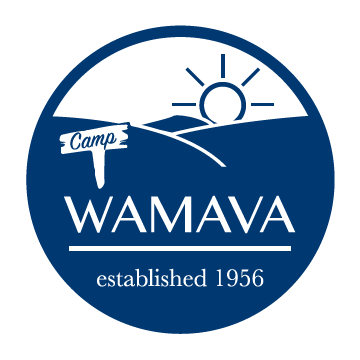 The purpose of LAMP is to empower participants with leadership skills and Spirit consciousness to live mission-focused lives in God's kingdom.We desire honest, thorough, and genuine responses to the application questions. There are no “right or wrong" answers. We want to know who you are so we can examine your fit into the program. Thoughtfulness and a willingness to communicate are the most important values considered in the LAMP selection process. We will also gauge your excitement and understanding of the program, your timeliness and dedication to the pre-camp training assignments, your interest level in working with children, your emotional maturity, and your spiritual commitment to serve. We hope you will find your reflective responses beneficial in and of itself, regardless of the application process outcome.Be sure to read the entire LAMP description on our website and ponder the intentions of the program and your desired growth this summer.Please email completed application as a Microsoft Word compatible attachment to director@wamava.com QuestionsWho are you now, who/what are you striving to be, and in both cases, where do/don't you see God working?How do you personally connect with LAMP's purpose?Contact InformationContact InformationEmailPhoneGrade (as of Fall 2020)Parent/Guardian NameParent/Guardian EmailParent/Guardian Phone